Mercredi 25 mars 2020                                     Expérience sur la graine : suite Bonjour les enfants ! Je vous fais un petit point sur notre expérience réalisée à la maison. J’ai remplacé les haricots que nous avions mis en classe par des lentilles. Les haricots étaient trop secs, aucun n’avait commencé à germer. Les photos datent de lundi 23 mars. Comme vous allez pouvoir le voir, cela pousse très vite dans certains pots !Pour rappel, j’ai réalisé mes plants jeudi 19 mars soit 5 jours avant.Voici un petit tableau récapitulatif de notre expérience :Vendredi 27 mars, je rajouterai de nouvelles photos ! Bonne fin de semaine à tous !Calendrier du mois de mars 2020Calendrier du mois de mars 2020Calendrier du mois de mars 2020Calendrier du mois de mars 2020Calendrier du mois de mars 2020Calendrier du mois de mars 2020Calendrier du mois de mars 2020Lundi 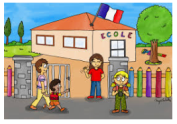 MardiMercredi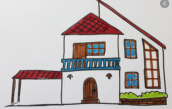 JeudiVendredi SamediDimanche12345678910111213141516171819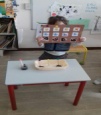 20212223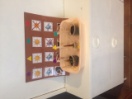 2425262728293031Pot en verre violetT EMOINPot en verre jaunePot en verre vertPot en verre rouge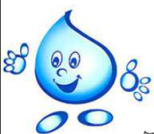 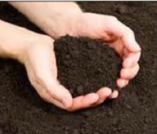 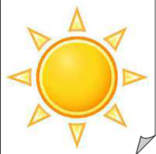 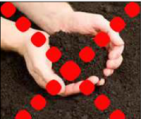 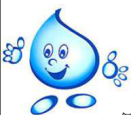 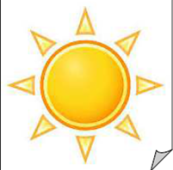 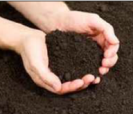 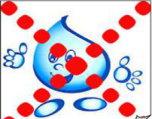 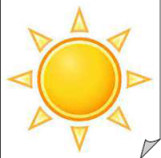 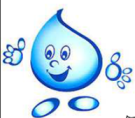 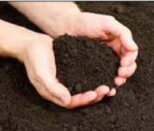 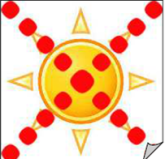 Jour 5Lundi 23 mars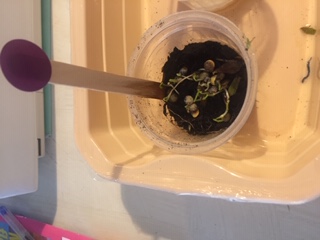 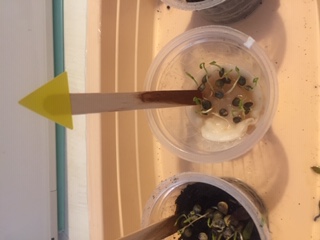 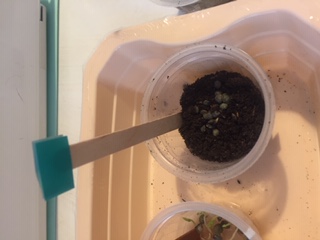 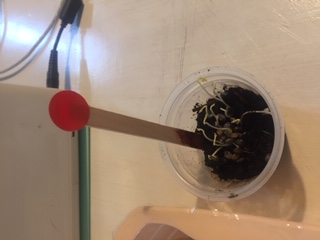 résultatsCela a poussé !Cela a poussé !Rien ne pousse Cela a poussé !